6.  Проводить больше времени с ребенком.7.  Внести юмор во взаимоотношения с ребенком.8.  Знать обо всех попытках ребенка справиться с заданием.9.  Уметь взаимодействовать с ребенком.10.  Позволить ребенку самому решать проблемы там, где это важно.11.  Избегать дисциплинарных поощрений и наказаний.12.  Принимать индивидуальность ребенка.13.  Проявлять веру в ребенка, эмпатию к нему.14.  Демонстрировать оптимизм.Воспитание ребенка с особенностями психофизического развития с одной стороны требует от родителей много сил и терпения. А с другой – это возможность пересмотреть свою жизнь, собрать всю свою силу, волю и полюбить ребенка таким, какой он есть; жить вместе с ним, радоваться жизни и помогать другим (мамам) обрести душевное равновесие. Притча про зерна кофе.Приходит к отцу молодая девушка и говорит:- Отец, я устала, у меня такая тяжелая жизнь, такие трудности и проблемы, я все время плыву против течения, у меня нет больше сил...Что мне делать?Отец вместо ответа поставил на огонь 3 одинаковых кастрюли с водой, в одну бросил морковь, в другую положил яйцо, а в третью насыпал зерна кофе. Через некоторое время он вынул из воды морковь и яйцо и налил в чашку кофе из третьей кастрюли.- Что изменилось? - спросил он свою дочь.- Яйцо и морковь сварились, а зерна кофе растворились в воде - ответила она.- Нет, дочь моя, это лишь поверхностный взгляд на вещи. Посмотри - твердая морковь, побывав в кипятке, стала мягкой и податливой. Хрупкое и жидкое яйцо стало твердым. Внешне они не изменились, они лишь изменили свою структуру под воздействием одинаковых неблагоприятных обстоятельств - кипятка. Так и люди - сильные внешне могут расклеиться и стать слабаками там, где хрупкие и нежные лишь затвердеют и окрепнут...- А кофе? - спросила дочь.- О! Это самое интересное! Зерна кофе полностью растворились в новой враждебной среде и изменили ее - превратили кипяток в великолепный ароматный напиток. Так и в жизни, есть особые люди, которые не изменяются в силу обстоятельств:  они изменяют сами обстоятельства и превращают их в нечто новое и прекрасное, извлекая пользу и знания из ситуации!Успехов вам в трудном и благородном деле семейного воспитания вашего ребенка, пусть он приносит вам радость и счастье!Учреждение образования«Государственный Лидский районный центр  коррекционно – развивающего обучения и реабилитации»,пр-т Победы, 7,тел. 64-65-91, 64-65-93Памятка по установление эмоционального контакта с детьми с ОПФР в системе «ребенок-родитель»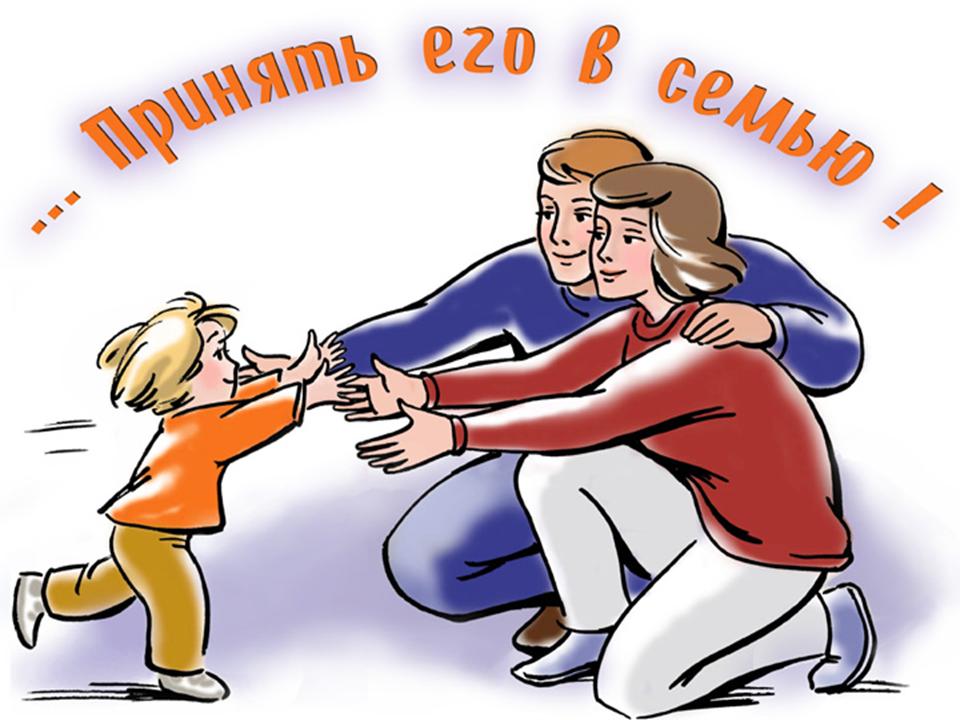 Роль родителей для детей с особенностями психофизического развития (далее - ОПФР) трудно переоценить. Максимально возможное развитие возможно при соблюдении ряда условий. К ним относятся: возможно более раннее начало коррекционной работы, благоприятная семейная обстановка и тесная связь учреждения образования с семьёй. Если возникают воспитательные проблемы с ребёнком с ОПФР, то причины этого не низкий уровень его умственного развития, а ошибочные методы обращения с ним. Если родители стыдятся особенностей своего ребёнка, им, возможно, трудно будет любить его в той мере, чтобы он чувствовал себя спокойно и в безопасности. Не следует думать, что ребёнок с ОПФР – это несчастный ребёнок! Умственные нарушения не означают эмоциональных нарушений. Ребёнку необходимо, чтобы его любили и ценили за его привлекательные качества. Те, кто наблюдал группы детей с ОПФР, знают, насколько они естественны, дружелюбны и симпатичны, когда в семье их любят такими, какими они есть. Для формирования гармоничной личности, развития у ребенка адекватной самооценки, необходимой при установлении правильных взаимоотношений с окружающими людьми, рядом с ребенком должен находиться любящий и понимающий его взрослый человек.Способы правильного  общения с детьми с ОПФР Одним из важнейших факторов, способных улучшить взаимоотношение между детьми и взрослыми является психологическая поддержка. Это процесс, в котором взрослый:сосредотачивается на позитивных сторонах и преимуществах ребенка с целью укрепления его самооценки;помогает ребенку поверить в себя и свои способности;помогает ребенку избежать ошибок;поддерживает ребенка при неудачах.Центральную роль в развитии уверенности ребенка в себе играет вера в него родителей. Родитель должен показать ребенку, что он является для него важным членом семьи и значит для него больше, чем все связанные с ним проблемы.Поддерживать ребенка – значит верить в него. Вербально и невербально родитель сообщает ребенку, что верит в его силы и способности. Взрослый, стремящийся поддержать ребенка, не только рассматривает события (поступки) в целом, но и старается выделить отдельные, позитивные для ребенка, стороны.Для того, чтобы показать веру в ребенка, взрослым рекомендуется следующее:•   забыть о прошлых неудачах ребенка;•   помочь ребенку обрести уверенность в том, что он справится с данной задачей;• помнить о прошлых удачах и возвращаться к ним, а не к ошибкам;• создавать ситуации с успехом. Поддерживать можно посредством отдельных слов: «очень хорошо», «мне нравиться как ты...», «Я рада твоей помощи», «У тебя получится» и т.д.Для того чтобы поддержать ребенка, родители сами должны испытывать уверенность, они не смогут оказывать поддержку ребенку до тех пор, пока не научатся принимать себя и, не достигнут самоуважения и уверенности.Как поддерживать ребенка?Подлинная поддержка взрослыми ребенка должна основываться на подчеркивании его способностей, возможностей его положительных сторон.Важно, чтобы взрослый научился принимать ребенка таким, какой он есть, включая его достижения и промахи, а в общении с ним учитывать значение таких вещей, как тон, жесты, выражения и т. п.Чтобы поддержать ребенка, необходимо:1.  Опираться на сильные стороны ребенка.2.  Избегать подчеркивания его промахов.3.  Показать, что вы удовлетворены ребенком.4.  Уметь и хотеть демонстрировать любовь и уважение к ребенку.5.  Уметь помочь ребенку разбить большие задания на более мелкие, с которыми он может справиться.